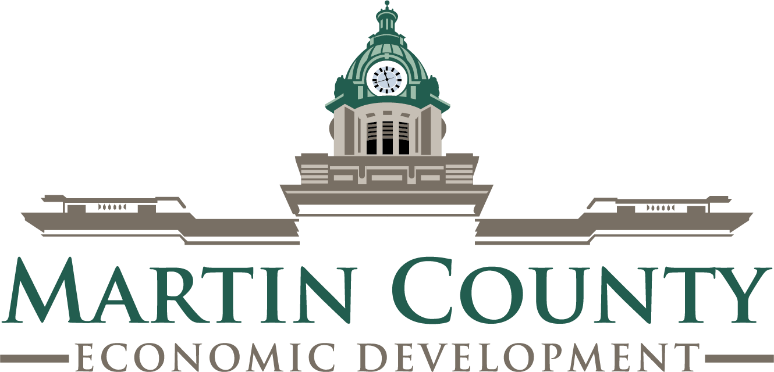 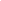 MARTIN COUNTY ECONOMIC DEVELOPMENT AUTHORITYMEETING NOTICE AND TENTATIVE AGENDAMonday, January 8, 2024 @ 5:15 p.m.  1.0 CALL TO ORDER   2.0 OFFICER ELECTIONS  3.0 APPROVAL OF AGENDA  4.0 APPROVAL OF MINUTES           4.1 Approve Minutes of the Regular Meetings for November 6, 2023  5.0 OLD BUSINESS   6.0 EDA ACTIVITY - REPORTS        6.1 EDA Monthly Activity Report (January 2024) – A. Patten and J. Schuetz,          CEDA Consultants   7.0 NEW BUSINESS        7.1 Presentation by The Retail Coach – K. Cofer, Project Director        7.2 Consider Per Diem and Reimbursements of Expenses for CY2024 – S. Higgins,                County Coordinator        7.3 Consider Setting Regular Board Meeting Dates for CY2024 – S. Higgins, County                Coordinator  8.0 FINANCIALS        8.1 Approve and Ratify Bills to be Paid November 6 through December 11, 2023.          8.2 CY2023 Year to Date Financial Reports (December)  9.0 INFORMATION/REPORTS        9.1 CY2024 EDA Budget        9.2 MCIT 2024 Renewal Letter        9.3 Next Meeting is on February 5, 2023 at 5:15 P.M.  9.0 OPEN DISCUSSION10.0 ADJOURN